Waltham Forest Trades Council                     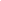 Registered by the TUC====================================================================Waltham Forest Trades Council Delegates 2023Union/Branch ………………………………………………………………………….………………Name …………………………………………………………………………………………………..Address …..………………………………………………………………………………………………………………………………….…………………………….…………………………………………………………………………….…………………………..………………………………………..Phone number …………………….  Email …………………………………………………………Name …………………………………………………………………………………………………..Address …..………………………………………………………………………………………………………………………………….…………………………..………………………………………..…………………………………….…………………………..………………………………………..Phone number …………………….  Email …………………………………………………………Name …………………………………………………………………………………………………..Address …..………………………………………………………………………………………………………………………………….…………………………..………………………………………...…………………………………….…………………………..………………………………………...Phone number …………………….  Email ………………………………………………………….Name …………………………………………………………………………………………………..Address …..………………………………………………………………………………………………………………………………….…………………………..………………………………………..…………………………………….…………………………..………………………………………..Phone number …………………….  Email …………………………………………………………Name …………………………………………………………………………………………………..Address …..………………………………………………………………………………………………………………………………….…………………………..………………………………………..…………………………………….…………………………..………………………………………..Phone number …………………….  Email …………………………………………………………
AFFILIATION FORM 2023This is the affiliation form for Waltham Forest Trades Council for 2023. To affiliate for the year, fill in the relevant details below and return with a cheque for the appropriate delegation fee to the address below.Union……………………………………………………………………………………………Branch…..………………………………………………………………………………………Branch Secretary……………………………………………..……………………………….Branch Secretary's address………………………………………………………………….Secretary's signature and Branch StampAFFILIATION FEEBranches may affiliate to Waltham Forest Trades Council at the rate of 15p per annum per member living or working in the London Borough of Waltham Forest, subject to a minimum payment of £15. The bank account name is Waltham Forest Trades Council, the sort code is 086001, the account number is 59109774 and the payment reference is Affiliation 2023.This Branch agrees to affiliate                 members at a total affiliation fee of £Please enter the names and addresses of delegates overleaf.Please return forms and fee to Tony Phillips, Treasurer, Waltham Forest Trades Council, 39, Roberts Road, E17 4LP.